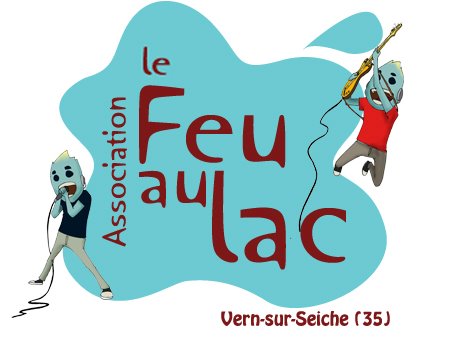 FICHE D’INSCRIPTION BÉNÉVOLES 2015 :COORDONNÉES :NOM : .........................................................................   Prénom :......................................................Date de naissance : ....../....../................    N° de sécurité sociale : ....................................................Profession : ........................................................................................................................................Adresse : ............................................................................................................................................Code postal : ..................................  Ville : ........................................................................................N° Portable : .................................................................. Téléphone fixe :….......................................Adresse mail : ................................................................@................................................................. En cas d’accident prévenir : ...............................................  au : ...............................................DISPONIBILITÉS 2015 : Mercredi 24 juin Jeudi 25 juin   matin    après midi              Vendredi 26 juin   matin    après midi  Samedi 27 juin   matin    après midi    soir Dimanche 28 juin   matin    après midiINFORMATIONS :Avez-vous été bénévole les éditions précédentes :	  Oui      	NonSi oui, précisez le poste : Poste souhaité pour cette nouvelle édition 2015 :Vous souhaitez travailler avec des amis, précisez le(s) nom(s) :CONTACT :Une question, une demande, un renseignement...N'hésitez-pas à contacter Bérénice, responsable des bénévoles : berenice.helary@gmail.comAssociation Le Feu Au lacCentre des Marais 43 rue de châteaubriant 35770 Vern/Seiche- Port. 06 30 61 37 40Email : afal2011@live.fr – Site : http://www.festival-lefeuaulac.fr/Association loi 1901 enregistrée en Préfecture de Rennes le 3 novembre 2010 n° W353009421SIRET 529 561 987 00015 – APE 9499Z